Os alimentos utilizados para preparo do cardápio são de qualidade e frescos, portanto o cardápio pode sofrer algumas alterações de acordo com o recebimento de gêneros alimentícios;Nutricionista Responsável Técnica do PNAEMarilia Raquel Hubner Sordi - CRN10 2795Os alimentos utilizados para preparo do cardápio são de qualidade e frescos, portanto o cardápio pode sofrer algumas alterações de acordo com o recebimento de gêneros alimentícios;Nutricionista Responsável Técnica do PNAEMarilia Raquel Hubner Sordi - CRN10 2795Os alimentos utilizados para preparo do cardápio são de qualidade e frescos, portanto o cardápio pode sofrer algumas alterações de acordo com o recebimento de gêneros alimentícios;Nutricionista Responsável Técnica do PNAEMarilia Raquel Hubner Sordi - CRN10 2795SECRETARIA MUNICIPAL DE EDUCAÇÃO JARDINÓPOLIS/SC - 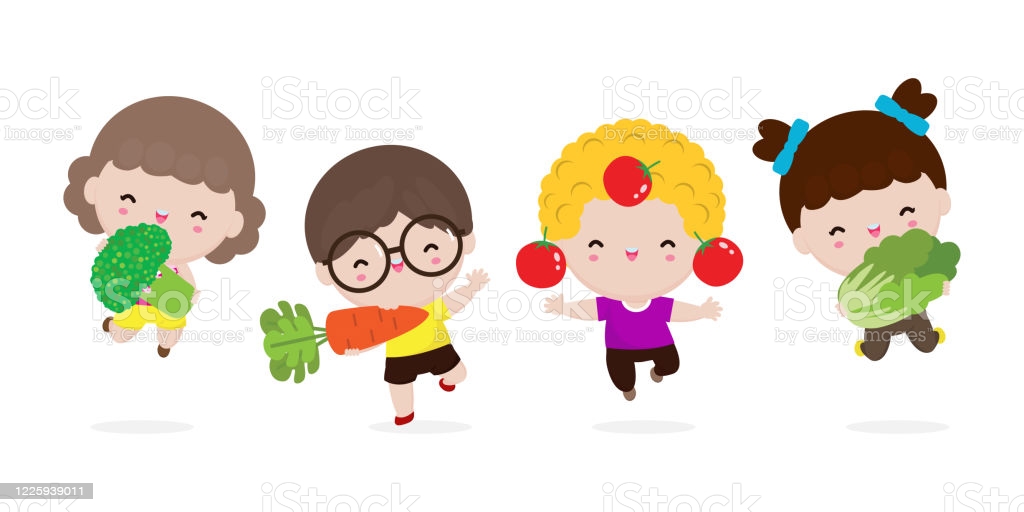 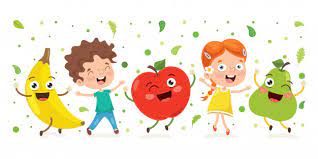 PROGRAMA NACIONAL DE ALIMENTAÇÃO ESCOLAR – PNAECARDÁPIO PRÉ-ESCOLA - PERÍODO PARCIAL - FAIXA ETÁRIA 4 a 6 anosNOVEMBRO 2023 SECRETARIA MUNICIPAL DE EDUCAÇÃO JARDINÓPOLIS/SC - PROGRAMA NACIONAL DE ALIMENTAÇÃO ESCOLAR – PNAECARDÁPIO PRÉ-ESCOLA - PERÍODO PARCIAL - FAIXA ETÁRIA 4 a 6 anosNOVEMBRO 2023 SECRETARIA MUNICIPAL DE EDUCAÇÃO JARDINÓPOLIS/SC - PROGRAMA NACIONAL DE ALIMENTAÇÃO ESCOLAR – PNAECARDÁPIO PRÉ-ESCOLA - PERÍODO PARCIAL - FAIXA ETÁRIA 4 a 6 anosNOVEMBRO 2023 SECRETARIA MUNICIPAL DE EDUCAÇÃO JARDINÓPOLIS/SC - PROGRAMA NACIONAL DE ALIMENTAÇÃO ESCOLAR – PNAECARDÁPIO PRÉ-ESCOLA - PERÍODO PARCIAL - FAIXA ETÁRIA 4 a 6 anosNOVEMBRO 2023 SECRETARIA MUNICIPAL DE EDUCAÇÃO JARDINÓPOLIS/SC - PROGRAMA NACIONAL DE ALIMENTAÇÃO ESCOLAR – PNAECARDÁPIO PRÉ-ESCOLA - PERÍODO PARCIAL - FAIXA ETÁRIA 4 a 6 anosNOVEMBRO 2023 SECRETARIA MUNICIPAL DE EDUCAÇÃO JARDINÓPOLIS/SC - PROGRAMA NACIONAL DE ALIMENTAÇÃO ESCOLAR – PNAECARDÁPIO PRÉ-ESCOLA - PERÍODO PARCIAL - FAIXA ETÁRIA 4 a 6 anosNOVEMBRO 2023 REFEIÇÃOSEGUNDA-FEIRA 30/10TERÇA-FEIRA31/10QUARTA-FEIRA01/11QUINTA-FEIRA02/11SEXTA-FEIRA03/11LANCHE MANHÃ - 9h20minLANCHE TARDE - 14h55mGravioli ao molho de frangoSalada de repolhoEmpadão de frango e legumes Suco de laranja com mamãoFruta: maçãPizza caseira Leite c/ cacauFruta: laranjaFERIADOArroz e feijão cariocaCarne moída com batatinha em molhoSalada: alface picadaComposição nutricional (Média semanal)Composição nutricional (Média semanal)Energia (Kcal)PNT (g)LIP(g)CHO(g)Composição nutricional (Média semanal)Composição nutricional (Média semanal)282,53116,745REFEIÇÃOSEGUNDA-FEIRA 06/11TERÇA-FEIRA07/11QUARTA-FEIRA08/11QUINTA-FEIRA09/11SEXTA-FEIRA10/11LANCHE MANHÃ - 9h20minLANCHE TARDE - 14h55mCarreteiroSalada: repolhoSobremesa: laranjaSanduíche (carne de frango desfiado)Suco de laranja s/ açúcarFruta: melanciaArroz Lentilha em caldo Carne de frango desfiadaSalada: beterraba cozida em tirasBolacha caseiraBebida lácteaFruta: bananaMacarrãoCarne bovina em cubos em molhoSalada: AlfaceComposição nutricional (Média semanal)Composição nutricional (Média semanal)Energia (Kcal)PNT (g)LIP(g)CHO(g)Composição nutricional (Média semanal)Composição nutricional (Média semanal)278,6512547SECRETARIA MUNICIPAL DE EDUCAÇÃO JARDINÓPOLIS/SC - PROGRAMA NACIONAL DE ALIMENTAÇÃO ESCOLAR – PNAECARDÁPIO PRÉ-ESCOLA - PERÍODO PARCIAL - FAIXA ETÁRIA 4 a 6 anosNOVEMBRO 2023SECRETARIA MUNICIPAL DE EDUCAÇÃO JARDINÓPOLIS/SC - PROGRAMA NACIONAL DE ALIMENTAÇÃO ESCOLAR – PNAECARDÁPIO PRÉ-ESCOLA - PERÍODO PARCIAL - FAIXA ETÁRIA 4 a 6 anosNOVEMBRO 2023SECRETARIA MUNICIPAL DE EDUCAÇÃO JARDINÓPOLIS/SC - PROGRAMA NACIONAL DE ALIMENTAÇÃO ESCOLAR – PNAECARDÁPIO PRÉ-ESCOLA - PERÍODO PARCIAL - FAIXA ETÁRIA 4 a 6 anosNOVEMBRO 2023SECRETARIA MUNICIPAL DE EDUCAÇÃO JARDINÓPOLIS/SC - PROGRAMA NACIONAL DE ALIMENTAÇÃO ESCOLAR – PNAECARDÁPIO PRÉ-ESCOLA - PERÍODO PARCIAL - FAIXA ETÁRIA 4 a 6 anosNOVEMBRO 2023SECRETARIA MUNICIPAL DE EDUCAÇÃO JARDINÓPOLIS/SC - PROGRAMA NACIONAL DE ALIMENTAÇÃO ESCOLAR – PNAECARDÁPIO PRÉ-ESCOLA - PERÍODO PARCIAL - FAIXA ETÁRIA 4 a 6 anosNOVEMBRO 2023SECRETARIA MUNICIPAL DE EDUCAÇÃO JARDINÓPOLIS/SC - PROGRAMA NACIONAL DE ALIMENTAÇÃO ESCOLAR – PNAECARDÁPIO PRÉ-ESCOLA - PERÍODO PARCIAL - FAIXA ETÁRIA 4 a 6 anosNOVEMBRO 2023REFEIÇÃOSEGUNDA-FEIRA 13/11TERÇA-FEIRA14/11QUARTA-FEIRA15/11QUINTA-FEIRA16/11SEXTA-FEIRA17/11LANCHE MANHÃ - 9h20minLANCHE TARDE - 14h55mCachorro quente de carne moída (pão sovadinho com carne moída)Suco de AbacaxiFruta: mangaArroz brancoFeijão pretoCarne de suína assadaSalada: repolhoFERIADOBolo salgado de legumesIogurte Fruta: BananaCarne bovina e batata inglesa ao molhoArroz brancoSalada: tomate e alfaceComposição nutricional (Média semanal)Composição nutricional (Média semanal)Energia (Kcal)PNT (g)LIP(g)CHO(g)Composição nutricional (Média semanal)Composição nutricional (Média semanal)266,0117,666,6633,6REFEIÇÃOSEGUNDA-FEIRA 20/11TERÇA-FEIRA21/11QUARTA-FEIRA22/11QUINTA-FEIRA23/11SEXTA-FEIRA24/11LANCHE MANHÃ - 9h20minLANCHE TARDE - 14h55mPão de queijo Suco de UvaFruta: maçãArroz Feijão carioca Carne de porcoSalada: AlfaceMacarrãoCarne bovina em cubosSalada: pepinoTorradaSuco de limãoFruta: BananaBolo de maça Suco de mangaFruta: PeraComposição nutricional (Média semanal)Composição nutricional (Média semanal)Energia (Kcal)PNT (g)LIP(g)CHO(g)Composição nutricional (Média semanal)Composição nutricional (Média semanal)279,549746SECRETARIA MUNICIPAL DE EDUCAÇÃO JARDINÓPOLIS/SC - PROGRAMA NACIONAL DE ALIMENTAÇÃO ESCOLAR – PNAECARDÁPIO PRÉ-ESCOLA - PERÍODO PARCIAL - FAIXA ETÁRIA 4 a 6 anosNOVEMBRO 2023SECRETARIA MUNICIPAL DE EDUCAÇÃO JARDINÓPOLIS/SC - PROGRAMA NACIONAL DE ALIMENTAÇÃO ESCOLAR – PNAECARDÁPIO PRÉ-ESCOLA - PERÍODO PARCIAL - FAIXA ETÁRIA 4 a 6 anosNOVEMBRO 2023SECRETARIA MUNICIPAL DE EDUCAÇÃO JARDINÓPOLIS/SC - PROGRAMA NACIONAL DE ALIMENTAÇÃO ESCOLAR – PNAECARDÁPIO PRÉ-ESCOLA - PERÍODO PARCIAL - FAIXA ETÁRIA 4 a 6 anosNOVEMBRO 2023SECRETARIA MUNICIPAL DE EDUCAÇÃO JARDINÓPOLIS/SC - PROGRAMA NACIONAL DE ALIMENTAÇÃO ESCOLAR – PNAECARDÁPIO PRÉ-ESCOLA - PERÍODO PARCIAL - FAIXA ETÁRIA 4 a 6 anosNOVEMBRO 2023SECRETARIA MUNICIPAL DE EDUCAÇÃO JARDINÓPOLIS/SC - PROGRAMA NACIONAL DE ALIMENTAÇÃO ESCOLAR – PNAECARDÁPIO PRÉ-ESCOLA - PERÍODO PARCIAL - FAIXA ETÁRIA 4 a 6 anosNOVEMBRO 2023SECRETARIA MUNICIPAL DE EDUCAÇÃO JARDINÓPOLIS/SC - PROGRAMA NACIONAL DE ALIMENTAÇÃO ESCOLAR – PNAECARDÁPIO PRÉ-ESCOLA - PERÍODO PARCIAL - FAIXA ETÁRIA 4 a 6 anosNOVEMBRO 2023REFEIÇÃOSEGUNDA-FEIRA 27/11TERÇA-FEIRA28/11QUARTA-FEIRA29/11QUINTA-FEIRA30/11SEXTA-FEIRA01/12LANCHE MANHÃ - 9h20minLANCHE TARDE - 14h55mPolenta Carne de suína (chuleta)Salada: Repolho e cenoura raladaBiscoito doceSuco de mangaFruta: melãoPão com frango desfiado e alfaceSuco de uvaFruta: BananaGalinhadaSalada: AlfaceAlfaceMandioca/ arrozCarne bovina ao molhoSalada: Tomate fatiadoComposição nutricional (Média semanal)Composição nutricional (Média semanal)Energia (Kcal)PNT (g)LIP(g)CHO(g)Composição nutricional (Média semanal)Composição nutricional (Média semanal)279,0312645